2020年如皋市图书馆年报目录1、2020年如皋市图书馆年度总结2、2020年如皋市图书馆用户（读者）服务分析报告3、2020年如皋市图书馆用户（读者）调查报告关于2020年如皋市图书馆各类读者活动统计分析如皋市图书馆2020年大事记6、如皋市图书馆下一年度（2021年）工作计划1.2020年如皋市图书馆年度总结2020年全年工作总结如皋市图书馆2020年是“十三五”规划收官之年，图书馆在市委、市政府的坚强领导下，在文体广旅局的大力支持和关心下，紧紧围绕全市工作要点和我局各科室全年工作考核中图书馆应承担的职能工作，积极应对疫情防控，开展公共服务工作，主动适应新情况解决新问题，精心谋划、多措并举，各项工作都取得了一定的成绩。现将全年工作简要总结如下：一、“青山一道”书香助力战疫情，“风雨同担”让阅读发挥疗愈之用上半年疫情期间，为了让读者充分利用图书馆的知识宝库，我馆努力打造网上资源的服务支撑体系，资源建设、平台数据、参考咨询等多部门迅速在线集合，实现疫情防控和阅读“云”服务两不误。下半年将疫情防控和阅读推广两手抓，坚持窗口岗位服务和活动开展预备防疫意识不懈怠，确保读者在健康、安全的环境中享受阅读带去的疗愈效用。党政领导班子“走在前”为有效防控疫情发挥重要引领作用。在疫情爆发前，我馆党政领导班子时刻关注全国疫情走向，考虑到图书馆封闭性公共场所及节假日人潮的不利态势，未雨绸缪，抢先购置一批口罩、额温枪、消毒液等防疫用品，提前做好相关准备工作。在接到市疫情防控指挥部疫情防控通知后，我馆立即展开宣传发动和组织防控工作，通过图书馆官网、微信公众服务号、电话咨询、设置立牌、张贴通告等方式，第一时间向市民发送闭馆通知和防疫提醒，防止读者跑空。针对读者关心的图书逾期问题，统一予以免责。闭馆期间，图书馆安排各岗位工作人员轮流值班，确保图书馆文献资源国家财产安全。同时，党员同志发挥巨大的志愿奉献精神，走在前，作表率，发动全馆所有人员主动投入到“抗击疫情”的一线工作中，积极与社区联系，配合社区“防疫”工作。其中馆内多名人员牺牲假期，自愿参与社区值班、宣传防护、分发出入证等工作。“闭馆阻疫情，服务不打烊”，书香抗疫彰显精神支撑。疫情期，我馆党支部主动了解到我市援鄂医护人员家属有阅读需求，组织党员和文化志愿者分3次前往医院为我市8户援鄂医护人员子女赠送图书100余册。同时，闭馆抗疫期间，我馆为广大市民读者提供满满的居家精神食粮，所有数字资源全部免费观看使用，读者通过微信公众号、网站等平台可直接获取，内容有公开课、电子书、有声图书、简笔画教学、风暴实验室等丰富的数字资源，让读者宅家阅读不孤“读”。此外，号召居家办公人员在线打卡疫情防控技术方案培训课程，在注意自我防护、家庭防护的同时，学习和挖掘更多图书馆线上服务职能，在特殊时期，为我市全民阅读工作发挥文化主阵地作用。严格执行防疫措施，精细思量为读者生命健康安全保驾护航。随着国内疫情好转，图书馆相应准备复工开馆工作方案、应急预案、防疫宣传、场馆消杀、图书消毒、人流管控、线上服务、线下活动开展等具体内容，一方面倾听读者需求和建议，另一方面做好读者解释安抚工作，助力和维护好我市抗疫成果。3月23日，图书馆部分功能室对外开放。4月28日，图书馆正式恢复全面对外开放。截止目前，我馆共开展活动60余场，接待读者21.2万余人次，新增办理读者证6698份。馆藏图书新增1.5万余册次，图书借阅20.6万余册次。数字资源新增2TB，数字阅读点击量34.6万人次。可见，在当前信息化时代趋势中，读者对于数字化阅读的需求飞速增长，我馆将进一步重视纸质阅读与数字阅读并举，构建优质数字文化资源，将“碎片化”“快餐式”阅读作为吸引读者深度阅读经典的传送门。二、提质增效夯实高质量发展基石，社会参与让阅读推广充满力与美图书馆阵地建设提质、图书服务增效是新时代图书馆转型升级、争当文旅高质量发展表率的重要基础。图书馆作为开展全民阅读活动前沿阵地，今年在抓好疫情防控的艰难情势下，依旧注重激活提升公共文化服务体系中社会力量参与全民阅读推广活动的应有之义，不断落实将图书馆建成传播民族文化、弘扬地方特色、开展科普教育的有效载体。图书馆设施设备、服务网络提档升级，争取向智慧型图书馆目标奋斗。今年6月，我馆将少儿阅览室、图书借阅室的自助借还系统优化升级，更换4台图书自助借还机，高清的画质、流畅的网络、“机器人”的外观以及符合少儿读者身高的贴心设计，让读者借的借还书体验更加便捷、有趣。8月，新购一台瀑布流电子图书借阅机安置在一楼大厅，内含小说、名著、社科人文等12类电子图书300册，每月更新60册，名师讲坛、知识胶囊等文化视频3万部以上，每月更新300部。至此，图书馆大厅共设置少儿数字资源阅读机、期刊报纸阅读机、电子图书借阅机等数字化设备6台，读者到馆智能化感受一触即发。依托大数据技术手段，8月在馆入口处安装人流量统计系统，并于大数据综合展示屏上实时显示，一目了然，图书馆人流量统计实现大数据分析，为今后图书馆科学决策和管理提供有力参考。下半年“书香之城—如皋阅读地图”小程序正式上线，形成“馆（站）—机构—读者”联合阅读推广的态势，整合全市阅读资源，让社会各界都参与到阅读的行列中来，更进一步推进全民阅读。阅读推广队伍再增一员“有力干将”，与市关工委合作的未成年人校外辅导总站于今年9月成功迁址图书馆。总站“关心下一代”主旨与图书馆“学生的第二课堂”理念不谋而合，青少年阅读战略合作应运而生。功能室揭牌成立后，主打“七彩的夏日”科普实践、“我们的节日·端午、七夕、中秋”等传统文化习俗传播、党日国庆等主题的爱国主义教育、社会主义核心价值观、文明小义工等文明礼仪养成系列的未成年人活动，截止目前，共开展相关主题活动16场，活动参与人数约850人次。本土作家捐赠著作支持家乡文化建设，我馆设立专架开放借阅尽展传承之美。今年4月，在第25个世界读书日到来之际，图书馆联合市作家协会共同助推开展17位如皋本土作家赠书活动，捐赠的120余本作品，几乎涵盖了近几年如皋本土作家的所有佳作，作品内容多充满如皋地域色彩。一方面我们将本土作家作品在地方文献室集中收藏管理，进一步提高我馆收集地方文献的职能；另一方面在图书借阅室设立本土作家图书专架，集中向广大市民朋友推介宣扬，吸引更多的市民支持地方文献收集工作，为丰富图书馆馆藏资源，提升如皋城市品位，打造书香如皋助力。三、融合发展催生全民阅读“蝶变”，跨界合作让“图书馆+”模式走向特色、推崇人性、彰显多元今年，我市全域旅游示范区创建胜利在望，文体旅融合发展不断深入，联系更加紧密，“图书馆+旅游”、“图书馆+体育”、“图书馆+机关事业单位”、“图书馆+部队”、“图书馆+学校”、“图书馆+银行”、“图书馆+商场”、“图书馆+医院”、“图书馆+书店”等跨界融合让阅读新空间涌现，图书馆的服务功能深入闹市、景点，遍布街巷、社区，走进市民日常生活，推动图书馆公共文化服务水平向特色化、人性化、多元化迈进，促使图书馆总分馆制向标准化、规范化、数字化方向建设，创新规划图书馆在“十四五”进程中实现文化服务高质量发展新思路。今年以来，我馆共新增江苏银行、长江镇永平社区、如皋市退役军人服务中心3家分馆，以及妇幼保健所、城管驿站2处流动服务点，全市流动图书7038册，帮扶陕西洋县图书馆送书2452册。发动“文化+体育+旅游”融合发展新引擎，完善龙游湖旅客服务中心、体育中心分馆。实现文体旅资源共享、优势互补、携头并进，推动文体旅各领域、多方位深度融合，为全域旅游示范区创建点燃薪薪之火。促进“全民阅读+学习型机关建设”合作共赢，推出“书香机关悦月读”文化阅读新品牌。为市气象局、市镇退役军人服务中心等多处偏远机关单位提供“阅读菜单”、送书上门服务，将各行各业公职人员兼职阅读推广的金牌推手，带动家庭阅读氛围，促进“书香家庭”建设，截止目前，今年我馆共为41家机关单位，订购新书2067册。合力打造城市阅读“大花园”，“图书驿站”为市民送去“诗与远方”。围绕城市“15分钟文化圈”和农村“30分钟文化圈”公共文化服务布局体系，图书馆乘势而为，大力发挥职能效用，充实图书资源，开通通借通还服务网络，为市民公共阅读创造条件，新建的2处爱心阅读驿站图书流动服务点书香四溢，成为户外工作者“充电打气”的休闲驿站、妇女儿童亲子悦读的幸福驿站，24小时自助图书馆、东皋驿站、东皋书吧的LOGO纷纷亮相城市街头、惊艳乡村视野，让雉水大地更具人文内涵和书香气质。2.2020年如皋市图书馆业务分析报告2020年业务统计分析报告 随着社会的发展、技术的进步，图书馆在服务方面需进行不断的创新，而公共图书馆也不例外，在不断发现新的服务群体、新的服务方式，以更好地实现图书馆的宗旨,实现公共图书馆的可持续发展。如皋市图书馆（以下简称我馆）从上到下，团结一致、齐心协力，业务工作迈上了一个新台阶。现将这一年业务数据作一统计和分析，以期总结经验，找出不足，更好地改进工作。    一、 2020年财政拨款总额及使用情况本年支出总计754.55万元，其中：人员经费 561.29万元。公用经费22.24万元。2020年经费使用比例情况 001项目支出即购书经费700000元，网络维护及数字化建设350000元，古籍维护50000元等。   四、2020年服务量统计： 读者服务工作随着社会的发展、技术的进步,图书馆在服务方面进行创新。2020年在馆统一领导下，馆内机构进行调整,使图书馆功能更趋于完善。通过不断发现新的服务群体、新的服务方式，更好地实现图书馆的宗旨, 实现公共图书馆的可持续发展。一年来，较好地完成了各项服务指标，以下将 2020年的业务数据作一统计分析。 2020普通借书量达到205829册次，普通还书量为199088册次，办理新证2988张，免押40张，分馆5096张，截止2020年底，我馆持证读者人数达 22.2509万人。全馆总分馆体系内文献总量达 228.0294万册。图书馆发展的体会与设想    作为公共事业单位，图书馆的效益是通过读者流通率及其对图书文献的借阅率来实现的。为了吸引更多的读者走进图书馆，我们应在继续优化、美化现有借阅环境的同时，挖掘设施潜力，提高馆舍的利用率。如开辟新的阅览室、自习室和借书处，并从服务手段、服务方式上下工夫，增加一些服务项目，开拓服务新领域；要改善信息网络服务条件，提高读者上网率。同时，继续开展丰富多彩的读者活动，充分利用各种宣传媒体，增大对图书馆的宣传力度，以此来扩大社会影响，吸引更多的读者走进图书馆，大大提高读者的借阅率。     五、2020年持证读者数统计（一）、持证读者基本情况分析2020年因疫情原因，持证读者数下降幅度较大：1、学历分布其中本科及以上的持证人员占比30%，约4.5万人；高中及以上人员占比最多，达50%，约7.5万人；高中以下人员占比20%，约3万人。持证读者文化层次一览表2、年龄分布    读者年龄所占比例最多的是35岁以下，占67%；35-50岁的读者占23%；所占比例最少的是50岁以上，占10%。持证读者年龄分布一览表综上所述，目前阅读的主力仍是青少年，后续我们还需加强阅读推广，细化自身工作，根据不同人群进行相应书目推荐，争取做到全民参与阅读。统计得知，截止2020年，如皋图书馆持证人口（去除注销人数后）为22.2509万人。通过分析得知中年人和青年人是图书馆人群的主体。如皋图书馆持证读者性别群体分析 002当今图书馆用户群体及需求的转变 　　（一）用户群体的改变 　　在当今环境中，由于信息的高速发展，服务种类的扩大，图书馆已不再局限于时空的限制，凡利用本馆资源的单位和个人都是本馆的用户，其用户范围可以由传统的借阅读者发展为通过互联网共享馆内信息资源的全球读者，用户群体空前庞大，网上用户的出现极大丰富了用户群体的类型，除了教师、学生和科研人员之外，还包括公司职员、公务员、军人、普通居民等。现代化的服务手段使信息用户群体由单一向多元化、动态化方向发展。 　　（二）用户需求的转变 　　用户群体范围的不断扩大必然带来用户需求在一定程度的转变，主要反映在以下几方面： 　　1.用户需求更加全面。传统的用户，需求单一且专业性强，其需求只能在一定范围内得到满足，故存在着一定程度的局限，随着现代科学的不断发展导致了需求也出现了全面化、综合化的趋势。互联网的出现彻底改变了传统用户需求意识，用户不再受空间和时间的限制，用户的信息需求扩散到各个领域。 　　2.用户需求的个性化。用户需求个性化的出现，势必要求图书馆对用户需求实施针对性的服务。由于用户所学的专业，所从事的职业，所承担的任务，所处的环境，兴趣爱好等不同，因而对信息的需求也有所不同。另外，由于网络的普及，从事个人研究与爱好的用户越来越多，部分用户的信息需求趋向专深和特殊，其需求也与普通用户有着质的区别，不仅自己收藏了大量对自己有用的东西，而且时时跟踪最新发展方向与动态，补充自己的资料，此时，用户需求更具有针对性、个性化。 　　3.用户需求的精确性。随着电子资源的出现，网上资源也被纳入到图书馆的服务范围，这就面临各种信息资源的大量涌入。面对无序分散的信息海洋，大多数用户不仅仅关心信息量的问题，而是越来越重视所提供的信息精确性。（三）用户（读者）服务在图书馆日常运行工作中，我馆继续把“读者至上，服务第一”的宗旨贯穿到基础服务中，坚持全年开馆，节假日不休息，并积极探索研究多样化的读者服务形式，为服务好广大读者做好阵地服务，并取得了良好的效果。阅读推广服务：2018年来，我馆阅读推广活动进行得有声有色，共开展活动30余场；其中“书香满皋城 助力全民阅读”；“青藏高原万里行”摄影图片展等活动参与人数众多，反响良好，得到了读者朋友的高度赞扬。特殊群体服务：我馆成立2-4人特殊群体读者服务小组，专门负责特殊群体读者需求研究，深入调查了解我市特殊群体的人数、现状、分布情况等，掌握特殊群体第一手材料，制定详细的农民工读者服务方案。在图书馆二楼开辟特殊群体读者俱乐部，专为特殊群体开展读书活动、视频讲座等。每年开展为特殊群体送书上门活动不少于6次、组织特殊群体观看讲座视频不少于6次、文化娱乐电影观看不少于6次、专题座谈不少于4次。未成年人群体：我馆建立图书馆开展未成年人服务制度。未成年人服务工作是我馆工作的一项重要任务，为保证未成年读者的阅读权益，提升为未成年人服务品质，我们将未成年人服务工作纳入年度目标管理工作任务之一，制定了专为未成年人服务的保障制度。2020年未成年人活动一览表数字资源服务：数字资源是发展数字图书馆的前提条件，我馆在馆藏资源数字化和社会资源馆藏化工作上大下功夫，为读者提供数字化平台服务，随时了解图书馆动态，读者活动等信息。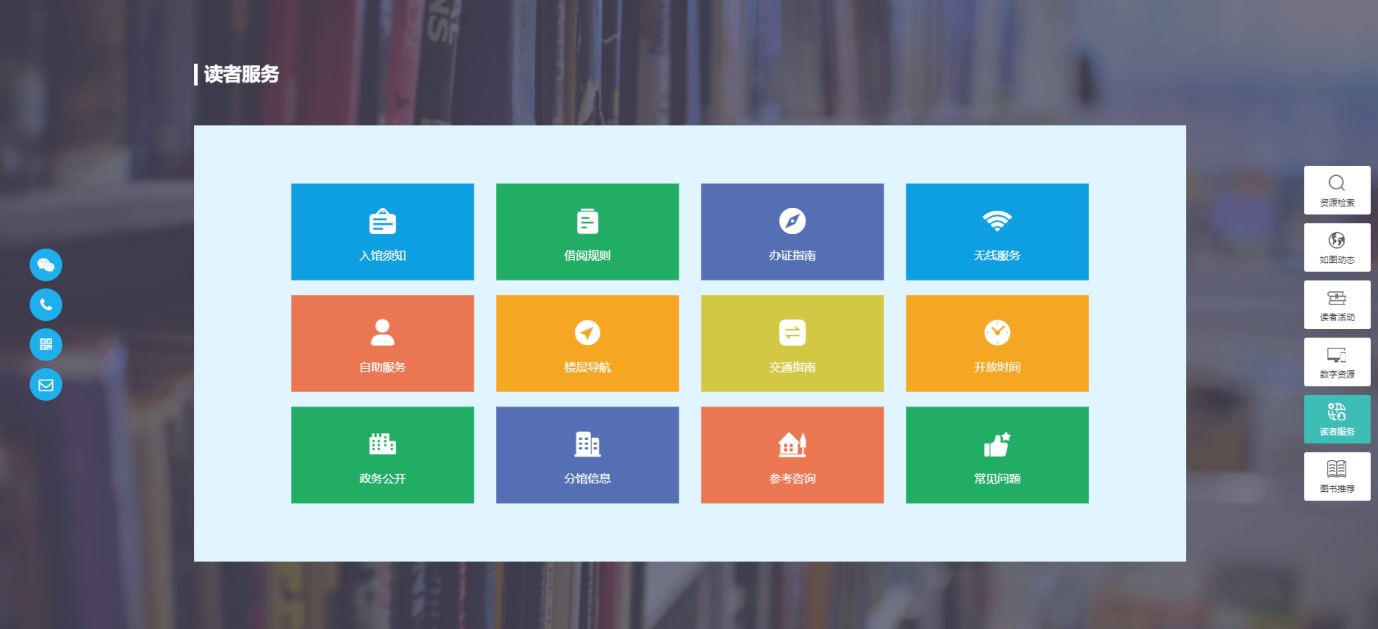 如该市图书馆数字资源 003参考咨询服务：我馆设立了参考咨询室，图书实行全开架借阅。室内资料凭本馆借书证借阅。无证阅览者，可押身份证或其他有效证件查阅。读者需持有效证件在工作人员处押证领取代书板后方可入室。室内所藏图书依《中图法》排列，本室陈列书籍，大部分可以外借，提供各种工具书、珍贵图书资料的查阅、咨询服务，概不外借。据统计，2020年我馆共接待读者网络参考咨询达千余次，参考咨询室外借书籍万余册。流动与自助服务：为进一步公共文化服务均等化，在全市范围内普及全民阅读活动的开展。让全市读者共享图书馆藏书资源，努力满足群众的读书需求。市图书馆通过投放漂流书箱的模式，实现文献资源共享的一种阅读形式，送图书和期刊进机关、进学校、进企业、进社区等。此外为了丰富读者的读书活动，我馆在馆外设置了24小时自助图书馆，供读者随时借阅。服务品牌：我馆充分发挥社会教育功能，建设高质量的读者品牌。目前小图姐姐讲故事、皋人荐说、图书村小漂流等服务品牌，受到一致好评。其中“小图姐姐讲故事”、“皋人荐说”线上线下均在进行，吸引了大批的青少年朋友，共举办活动20余场次；“图书村小漂流”活动在各乡镇，各小学已常态化进行。文化创意产品：趁着国家大力发展文化产业和文化产品开发的东风，我馆具备一系列典藏资源，在文化创意产品开发层面具有先天的优势，因此承担着文化创意产品开发职责，进一步持续满足大众的不断增加的精神文化生活需求。我馆先后研究开发了系列文化创意产品。文化衫、书签、数据线、布艺袋等具有如皋特色的文创产品获得了读者们的喜爱，产品需求也日益增多。   （四）如皋市图书馆按文献类型外借量统计：2020年纳入系统的本馆图书外借量为6.9370万册次，未纳入系统的期刊外借量为7.0568万册次，2020年本馆文献外借量为13.9938万册次；2020年直属分馆外借量为22.1292万册次；2020年馆外服务点文献借阅量为1.0485万册次；2020文献年外借量为37.1715万册次。文学类图书本身出版数量最多，且受众最广。因此我馆在图书采购过程中着重采购文学类图书。其他占比较高的有G（文化、教育、科学、体育）大类图书、R（医药、卫生）大类图书、K（历史、地理）大类图书。由于我馆是县级馆，面向的读者大多属于大众类，因此像R、G、K类的图书也相对受欢迎。3.2020年如皋市图书馆用户（读者）调查报告     图书馆服务统计内容丰富，涉及面广泛，不仅包括了读者的借阅情况统计，如普通借书、续借图书、还书处理。还有办证情况统计分析，如办理新证、验证处理、更换处理、改证类型、挂失处理、挂失恢复。还有一些后台图书馆内部服务数据统计，比如条码号区分定义、文献地点定义、读者流通统计、图书流通统计等。通过对普通借书还书数据量的分析可以了解我馆对外服务数据的增长情况，总结经验，以便优提高服务水平。通过对读者证的统计情况进行分析，可以清楚馆内固定读者的拥有量，通过分析每年新增读者证数量和注销读者证的数量，能让我们知道在日常服务中还存在不足，以便及时改正。而其他一些看似与读者服务不相干的服务数据其实也尤为重要，不仅体现了馆内各个部门之间的流畅运作，也说明了馆内各项运行体系的完整性。完整的内部运行体系是对外服务的重要保障4.关于2020年如皋市图书馆各类读者活动统计分析由上图可知，我馆2020年间共开展读者活动53次，年均参加图书馆读者活动总人次为10489.5人，服务人口数量为1354275人，年每万人参加读者活动人次为87.68人。举办读者活动过程中存在的问题：根据统计显示，我馆举办了一定程度的讲座、展览以及培训班、阅读推广活动等为读者服务的活动，举办的活动次数较多，但参加人次有的并不多。一是活动主题不太贴近生活，以政治说教方式灌输较多，缺乏人性化主题。二是活动形式比较单一，大多以讲座、展览为主，缺乏与读者的活动交流。三是前期未摄入调查研究，并未针对年龄、身份、专题等不同的对象和主题设计有吸引力的活动。为提高图书馆今后读者活动质量和水平所做的主要措施有：（1）充分调研读者需求，确定举办活动主题。（2）高度重视宣传，扩大活动的影响力。（3）提高活动质量，多出精品，形成特色品牌项目。（4）注重借助社会力量，提高举办活动的能力。5.2020年如皋市图书馆重点工作和大事记       2020年如皋市图书馆重点工作和大事记【概述】2020年，如皋图书馆重点工作：总结“十三五”时期图书馆成绩和经验，谋划布局“十四五”时期图书馆事业高质量发展新突破；全力做好全年疫情防控工作，确保读者阅读服务“不断线”、“不打烊”；积极协助做好基层综合公共文化服务中心建设；加强数字化建设，优化数字资源，数字化服务提档升级；进一步完善总分馆制建设，做好图书馆分馆服务及业务指导工作；助推全市全民阅读，充分发挥龙头作用；助力国家全域旅游示范区建设项目，促进文体旅深度融合发展。全年我馆新增办理读者证3274份，接待读者47.45万余人次，图书借阅20.6万余册次，全年举办各类讲座、培训、展览60余场，参与人数8.75万人次。数字资源新增2TB，数字阅读点击量34.6万人次。【疫情防控读者服务/为援鄂医护家庭送书香】2020年春节假期至3月22日，如皋市图书馆采取“闭馆”措施严防疫情，升级线上数字阅读资源服务，采取读者借还书逾期不扣费原则，为居家读者免费提供丰富的数字资源服务；馆内各窗口、科室采取轮流值班制；闭馆期间，如皋市图书馆党支部组织党员和文化志愿者开展“为援鄂医护家庭送书香”活动，3次前往医院为我市8户援鄂医护人员子女赠送图书100余册，解决医护家庭子女有课外阅读需求的问题。在做好疫情防控应急预案、场馆消杀、图书消毒、入馆实名登记、测量体温、人流管控等方面的疫情防控规范安全措施的前提下，3月23日，如皋市图书馆部分功能室对外开放。4月28日，如皋市图书馆正式恢复全面对外开放。【图书馆总分馆建设】2020年共新建江苏银行、长江镇永平社区、如皋市退役军人服务中心3家分馆，以及妇幼保健所、城管驿站2处流动服务点。其中退役军人分馆建设情况荣登“学习强国”平台报道宣传。截止2020年底，我馆在全市共设分馆38家，馆外图书流动服务点15处。【数字网络化建设】①图书馆设施设备、服务网络提档升级。2020年6月，我馆将少儿阅览室、图书借阅室的自助借还系统优化升级，更换4台图书自助借还机。8月，新购一台瀑布流电子图书借阅机安置在一楼大厅，内含小说、名著、社科人文等12类电子图书300册，每月更新60册，名师讲坛、知识胶囊等文化视频3万部以上，每月更新300部。依托大数据技术手段，8月在馆入口处安装人流量统计系统，并于大数据综合展示屏上实时显示，一目了然，图书馆人流量统计实现大数据分析，为今后图书馆科学决策和管理提供有力参考。②下半年“书香之城—如皋阅读地图”微信小程序正式上线，形成“馆（站）—机构—读者”联合阅读推广的态势，整合全市阅读资源，让社会各界都参与到阅读的行列中来，更进一步推进全民阅读。【如皋市未成年人校外辅导总站成功迁址市图书馆】在图书馆与市关工委的积极合作推动下，我市未成年人校外辅导总站于2020年9月迁址图书馆，以总站“关心下一代”主旨和图书馆“学生的第二课堂”理念为核心，围绕青少年阅读推广，广泛开展“七彩的夏日”科普实践、“我们的节日·端午、七夕、中秋”等传统文化习俗传播、党日国庆等主题的爱国主义教育、社会主义核心价值观、文明小义工等文明礼仪养成系列的未成年人活动。截止2020年底，共开展相关主题活动23场，活动参与人数约1950人次。【参与第十五届文津图书奖参评图书推荐、初评评选及宣传推广活动】连续5届受邀为国家图书馆“文津图书奖”联合评审单位，通过馆员荐读、读者投票，共同参与图书初评工作。9月8日，第十五届文津图书奖评选结果发布，我馆在微信公众号上同步更新图文讯息。文津图书奖作为图书馆界服务全民阅读的重要品牌，我馆特在“双节”期间在线上推出第十五届文津图书馆获奖图书图片展，在图书馆二楼阅览室阵地开设第十五届文津图书获奖、推荐图书专架，包含少儿类、科普类、社科类获奖图书15种，推荐图书35种。假日期间，图书馆共享工程播放室还安排“文津读书沙龙”视频展播活动，对话作者、译者，分享背后故事，让广大读者在书香的浸润和陪伴下，收获新知，感受美好，共庆佳节。【本土作家赠书图书馆】2020年4月，在第25个世界读书日到来之际，图书馆联合市作家协会共同助推开展17位如皋本土作家赠书活动，捐赠的120余本作品，几乎涵盖了近几年如皋本土作家的所有佳作，作品内容多充满如皋地域色彩。一方面我们将本土作家作品在地方文献室集中收藏管理，进一步提高我馆收集地方文献的职能；另一方面在图书借阅室设立本土作家图书专架，集中向广大市民朋友推介宣扬，吸引更多的市民支持地方文献收集工作，为丰富图书馆馆藏资源，提升如皋城市品位，打造书香如皋助力。【“书香机关悦月读”阅读活动品牌】将全民阅读融入学习型机关建设中，我馆积极为市气象局、市镇退役军人服务中心等多处偏远机关单位提供“阅读菜单”、送书上门服务，让各行各业公职人员兼职阅读推广的金牌推手，带动家庭阅读氛围，促进“书香家庭”建设。2020年，我馆共上门服务41家机关单位，图书借阅量超5200人次。【如皋市图书馆助推省首家退役军人书屋设立】5月13日，江苏省南通如皋市“退役军人阅读书屋”在市退役军人服务中心挂牌成立。“退役军人阅读书屋”面积130平方米，现有涵盖军事、历史、科学等类别图书1000余册，是江苏省首家以退役军人为读者的公共文化活动场所，也是如皋市图书馆“书香机关悦月读”图书流动服务站点。【“粽享新时代”趣味运动会】在端午节来临之际，为丰富图书馆馆员精神文化生活，增强体质和团队合作意识，提升服务育人能力，6月23日，王健馆长带领图书馆代表队参加市体育中心组织的“粽享新时代”趣味运动会活动，在拔河、包粽子、瞎子敲锣、踩气球团体比赛项目中，大家凝心聚力，奋力拼搏，最终取得了团体三等奖的好成绩。【端午节读者主题活动-“‘粽’享新时代·手工制作香囊迎端午”】6月25日，如皋市图书馆在三楼活动室开展“‘粽’享新时代·手工制作香囊迎端午”活动，共计15组家庭参加。活动现场，非遗文化传承志愿者唐晓梅老师向小读者们展示着自己亲手制作的各式香囊，细致演示香囊制作技巧。在缝布料、塞棉花、放药材、选铃铛等环节中，唐老师结合了现阶段梅雨季节和新冠肺炎疫情情况，详细向读者讲解了在端午香囊中填充一些芳香开窍的中草药，有清香、驱虫、避瘟、防病的功能，引导大家更加深入了解这一非物质文化遗产的文化内涵。【我们的节日·七夕”主题系列活动】①少儿国学科普课堂-“感受汉服魅力 邂逅浪漫七夕”，小朋友在“汉服体验”、“穿针引线”、“诗词问答”等丰富有趣的环节中，感受传统礼仪习俗的文化内涵；②举办“传习经典 融古慧今”馆藏国家珍贵古籍图片展，以线上微信推动、线下图文展示的方式向广大市民普及6部馆藏国家级珍贵古籍，将跨越时空的文化精神、书写在古籍的文字“活”起来；③实时推出的线上七夕传统文化知识宣传栏目，深入全面展现关于七夕传统节日里蕴含的美好爱情、民俗魅力及家国情怀。【如皋本土作家张端先生向我馆捐赠图书】9月14日下午，如皋本土作家张端先生向如皋市图书馆捐赠图书仪式在我馆三楼会议室举行，如皋市文体广电和旅游局党组书记陈仁高、如皋市文体广电和旅游局副局长冒逊、如皋市图书馆馆长王健出席了赠书仪式。如皋本土作家张端先生向图书馆捐赠著书《前进之路》共计30册。该书讲述了一位农村干部成长、发展、前进之路的故事，也是其家庭、家乡一百多年历史变迁不断前进的故事，充斥着浓浓的如皋历史和地域特色。【国庆、中秋“双节”系列活动】①“关心下一代，圆梦新时代”——未成年人系列活动。2020年是新中国成立71周年，我馆于9月26日上午和10月1日上午，在图书馆三楼教室分别举办“国庆纽扣画手工”和“我爱我的祖国·手工升降国旗台制作”活动，通过了解国庆节相关知识，用纽扣粘画、自制国旗升降台表达对祖国的热爱，为祖国母亲送上深深的祝福。9月26日下午，开展“科普实验室·气泡嘟嘟”活动，为少儿读者提供丰富的“第二课堂”，通过神奇的科学实验，让孩子们从乐中学，充实科学知识，争做新时代主人。②“读学新知，热爱生活”——第十五届文津图书奖系列活动。9月8日，第十五届文津图书奖评选结果发布，如皋市图书馆在微信公众号上同步更新。线上推出第十五届文津图书馆获奖图书图片展，线下在图书馆二楼阅览室开设第十五届文津图书获奖、推荐图书专架。③“同享小康美，共庆团圆乐”——中秋节主题活动。我馆于10月1日下午开展“嫦娥奔月”中秋主题亲子活动，小朋友们和家长一起共同设计，亲自动手制作手工彩泥月饼，充分感受到中国传统节日、传统习俗的魅力。【党建工作】2020年已召开支委会13次，支部大会8次，主题党日11次，党课4次。根据发展党员相关规定，今年10月本馆支部吸收1名预备党员左菁同志，预备党员何周飞同志于12月份转为正式党员。6.如皋市图书馆下一年度（2021年）工作计划2021年工作计划如皋市图书馆2020年图书馆在市委、市政府的坚强领导下，在文体广旅局的大力支持和关心下，紧紧围绕全市工作要点和我局各科室全年工作考核中图书馆应承担的职能工作，常态化应对疫情防控，开展公共服务工作，主动适应新情况解决新问题，精心谋划、多措并举，各项工作都取得了一定的成绩。现将2021年上半年工作简要总结如下：一、以党员练兵强化组织建设党建工作是一切工作的总抓手，图书馆在开展各项基础业务工作的过程中，始终以党建为引领，从讲政治的高度抓落实，加强党组织政治建设和党员思想建设。上半年围绕党史主题教育，集中带领全体党员认真系统地学习了《论中国共产党历史》等4本指定党史学习书目，不断提升党员的政治素养，5月份我馆支部吸收了1名中共预备党员。鼓励党员同志积极参加上级组织举办的各项评比活动，锻炼争先创优意识，我馆支部1名党员同志在全市党史知识竞赛活动获得三等奖，2名党员同志在市级机关“永远跟党走”主题作品征集活动中分别获二、三等奖。二、以全民阅读推进党史教育今年正值中国共产党建党100周年，我馆将全民阅读与党史教育深度融合，在“4·23”世界读书日来临之际，推出“党史学习领跑全民阅读”主题系列活动，营造“学党史、知党恩、跟党走”的浓厚宣传氛围，献礼党的百年华诞。一是充分发挥文献资源优势，深入基层分馆、学校、社区等场所，线上线下同步推出党史学习经典书籍、视频讲座等，多渠道、多载体打造立体化的阅读平台。二是将党史学习与青少年成长教育和爱国主义教育相结合，推动革命精神薪火相传。党史图书送进如城实验小学，我馆向该校学生捐赠了《青少年学党史》等100余册红色书籍，引领青少年进一步了解和学习党史和国史等，植根红色基因，培养良好阅读习惯的同时传承红色精神，汲取奋进力量。三是在馆阅览室内设置党史教育阅读专柜，组织举办党史学习读书分享会、党史知识竞赛、播放红色影片等，线上推出“21天党史学习打卡”活动和专题图片展，为广大读者提供了书香浓郁的党史学习阵地，领跑全民阅读，助力党史学习教育走深走实。二、以总分馆服务为城市建设文化赋能根据全市公共文化服务体系建设工作要求,我馆充分利用总馆资源优势，大力推动服务下沉。上半年，组织文化标准化编写小组，研究编写数字资源、送书、总分馆建设等服务规范，完成初稿11篇，建成3家分馆，谋划布局“家家乐”连锁超市图书流动服务点和全市6处“读书角”，为我市创建国家基本公共服务标准化专项试点工作赋能添香。（一）船民“小港湾”，新建江苏省首家水上服务区图书馆我馆与南通市港航事业服务中心合作共建，于今年1月份建成连申线航道如皋水上服务区图书馆，挂牌为“南通港航如皋分中心图书分馆”，是江苏省首家以船民为读者的公共阅读场所。该分馆面积达100平方米，现有图书1200多册，均由我馆负责提供。后期，我馆将根据船民的阅读需求、阅读特点和阅读规律，不定期赠送补充图书，为广大船民的阅读“保驾护航”。（二）家门“小粮仓”，成立“家家乐”超市总部图书分馆1月初，我馆送书至家家乐总部，布局超市图书流动服务点建设，目标是“超市开到哪，阅读点就建到哪”。充分借助近40家连锁超市平台，下沉服务，建立阅读点，让群众在购买生活日用必需品的同时，阅读资源也能触手可及。（三）职工“小家园”，新建荣威集团图书分馆南通荣威娱乐用品有限公司是我市知名企业，员工中大多数为外来务工人员，为了配合疫情防控相关工作，积极响应国家“就地过年”的号召，1月27日，我馆积极联系了该分馆的管理员，充分了解员工所需，根据职工们的阅读清单配齐图书，为留如务工的工人送上了一份“精神年夜饭”，让他们在如皋也能过一个温暖的春节。（四）文化拥军，书香进军营1月22日，春节临近，我馆积极筹备“送书进军营”活动，精心挑选了思想政治、军事科学、历史文化等方面近200册图书送至武警如皋中队，给始终坚守在一线的军人献上节日的问候与祝福，扎实做好双拥共建工作。（五）书香润皋城，送书服务“零距离”以支持社会各领域文化建设、提升群众高质量阅读、进一步推动图书馆总分馆服务体系建设为本，以“送书上门”为服务媒介，我馆致力于加强区域内社会服务职能，做好馆藏信息资源宣传推广，为设立图书馆总分馆服务站点的企事业单位、社会公益组织、特殊群体等提供增值服务。上半年，我馆至汽车站、李渔小学、机关党组织等服务点送书（期刊）上门1.6万册。三、以工匠精神做好古籍整理工作我馆作为江苏省古籍保护单位，古籍整理工作不可掉以轻心。今年年初，我馆密切与江苏省古籍保护中心对接，迎接南京图书馆历史文献部的专家到我馆对馆藏古籍目录进行全面的审核校验。此次省级审核校验，重新定级了多部馆藏珍本，对馆藏古籍目录的信息进行了更专业的核实和补充，使我馆馆藏古籍目录更为详实、准确。在专家离馆后，我馆进一步对目录进行补充核实，积极做好后续出版的相关工作，并根据核实后的书目，对馆藏书目导卡信息进行更换，同时针对此次审核中出现的善本古籍进行筛选，为接下来江苏省珍贵古籍名录的申报工作打好基础。四、以多样的阅读活动丰富市民文化生活我馆充分发挥文化主阵地作用，积极开展形式多样、内容丰富的阅读推广活动，不断满足人民群众对公共文化服务的新需要、新需求。（一）竞芬芳——“4·23”世界读书日系列活动1.如皋本土作家向我馆捐书仪式成功举行。4月22日上午，时鹏寿、章志生、周荣丽等10名如皋本土作家向我馆捐赠其佳作，用自己的才思敏学献礼“4·23”世界读书日。我馆在图书借阅室设立“4·23”世界读书日如皋本土作家佳作推荐专柜，将此次收到的18种102册赠书展出，供读者免费借阅。2.发动第十六届文津图书奖宣传推广。我馆连续6年受邀为国家图书馆“文津图书奖”联合评审单位，通过馆员荐读、读者投票，共同参与图书初评工作。4月23日，第十六届文津图书奖获奖图书揭晓，我馆第一时间在共享工程播放室对发布会进行了同步直播，同时通过微信公众号推送专栏荐读、阅览室开辟获奖图书专架等方式向社会大众进一步推广宣传。3.联合如皋市关工委开展南通关工委校外辅导现场工作交流会。去年9月，与市关工委合作的未成年人校外辅导总站成功迁址我馆，为打造青少年阅读新平台提档升级。今年4月底，我馆联合市关工委大力发挥青少年校外教育主阵地作用，积极促进南通关工委校外辅导现场工作交流会在我馆圆满召开。现场会通过举办现场展览，开设未成年非遗剪纸、书法培训等课程，组织在校小学生观看红色影片、开展党史知识竞赛、党史阅读课等，多方面培养未成年人的思想道德建设，致敬建党百年。（二）万花筒——“每周一故事”系列活动今年随着疫情缓和，我馆在馆内每月开展至少1次少儿阅读实践活动，有天文科普类、国学小课堂，也有手工书制作、母亲节插花、手绘风筝等增强少儿阅读兴趣、培养艺术审美的文化“万花筒”，共开展8场，参与440余人次。上半年，还来自宋庆龄国际幼儿园80余师生、附小幼儿园260余师生走进图书馆，参观馆内自动化设施设备，在少儿阅览室听老师讲绘本，切身感受现代化图书馆的魅力和浓厚的读书学习氛围。（三）扬传统——“我们的节日”主题活动开展爱国主义教育是图书馆的重要职能，我馆将“我们的节日”主题活动融入家国情怀，深入挖掘中国传统节日的时代价值。上半年，我馆通过开展春节传统文化知识闯关、元宵线上灯谜竞猜、端午龙舟手工制作等丰富的主题活动来扬传统、树美德、获新知。（四）多元化——展览、讲座（培训）活动今年，我馆开展广泛社会合作，积极探索社会合作联办公益展览、讲座。与市关工委联办“庆祝中国共产党成立100周年——颂建党百年 做时代新人”、“如皋非遗·剪纸画”展览；与市文联联办“著名作家弋舟文学创作分享会”讲座；利用微信公众号平台开展“迎新春牛年话牛，奔前程不懈追求”2021牛文化主题展、“辛丑话牛”2021年迎新春文化特展、“建党百年 峥嵘岁月”每天30分钟一讲座、第十六届“文津图书奖”获奖图书展、“阅百年历程 传精神力量”书法作品征集展示等线上活动。上半年，共举办6场展览，11场讲座（培训），服务8万余人次。五、以强化红线意识开展安全生产大排查、大整治（一）健全组织架构，完善日常巡查制度今年上半年我馆结合实际情况，对安全生产小组人员、应急预案小组人员进行了调整，结合局安全生产台账要求，完善安全生产公示牌，将每月的巡查任务落实到纸面上，对安全检查的内容、时间、记录都做了详细的要求，检查出的问题一定要做好“回头看”工作，确保安全问题查出一处解决一处。（二）强化日常巡查，落实治安保卫要求今年我馆被市公安局列为治安保卫重点单位，并对我馆的保卫消防工作进行检查，重点检查我馆保卫监控室及古籍室，检查中发现馆内灭火器已到使用期限，我馆迅速组织上报，春节前夕已全部跟换到位。节假日前夕及灾害天气发生之后，我馆均组织人员对各岗位、场馆进行安全检查，出现问题及时上报，跟踪后续完善情况，及时做好读者安全提示。（三）扎实疫情防控，做好读者检查工作今年疫情略有好转，但还没有完全消退，为做好读者疫情防控工作，我馆坚持落实健康监测和出行管理，每位到馆读者均需佩戴口罩、出示健康、身份证或者借阅证、测量体温方可进入，在岗员工要求佩戴口罩、手套，上下班均需测量体温；馆内座椅、地面、借还书机器、每天消毒两次，馆内保持通风，厕所、服务台配备消毒液、洗手液，同时对到馆人员进行疏导，避免人员聚集。与此同时，积极配合我市全国文明典范城市创建工作，做好馆内读者不文明现象的引导以及场馆周边卫生达标工作。2020年图书馆服务量统计2020年图书馆服务量统计2020年图书馆服务量统计2020年图书馆服务量统计2020年图书馆服务量统计2020年图书馆服务量统计序号名   称数量序号名   称数量1用户修改口令443续借图书8032添加图书新订购书目244还书处理1990883修改图书批次145打印借书清单204添加新书目记录1132846逾期费,有偿借阅零收款结算13115添加复制记录87447证工本费结算259096添加外部复制记录837348基本押金结算275817代码：21516649定期服务费结算341168修改书目记录374850一般流通查询输出4489Z39图书编目1549351读者档案查询输出10810书目记录审校16352图书流通排行榜111删除书目记录6553读者借阅排行榜812图书验收279654流通财经查询1613新增馆藏36756555流通工作日志查询18414删除馆藏31856馆藏历史查询545715编目修改馆藏907457一般流通统计7016图书交送20058读者流通统计917图书采编批处理输出42259图书流通统计3218图书采编工作日志查询6060读者档案统计5619图书书目统计2461流通财经统计320图书馆藏统计49062图书馆藏财产统计8821图书采编工作量统计27263流通工作量统计1422CNMARC数据导入564更新读者类型2823图书采编工作规则465读者动态属性定义1124条码号分区定义6366读者检索方案定义325文献地点定义767读者查询输出方案定义626采编检索方案定义168图书库位个别调整1594927采编查询输出方案定义1169图书库位批量调整18028办理新证2245470图书个别重新入藏2229验证处理1015071图书批量重新入藏530改证类型35972图书剔除出藏259131挂失处理7773图书其它出藏30332挂失恢复5174图书财产记录删除26633暂停处理1175图书简单数量清点15634暂停恢复1276网内其他图书馆读者类型定义835注销处理141377网内图书馆读者借租图书3836删除处理12078网内图书馆读者归还图书10137代码：1127862579网络续借32138权限更改5380网络修改密码3339减免款处理281网络借书证挂失540读者证批增加1082代码：970118741读者证批修改7483如皋市图书馆读秀登录117742普通借书205829外借室持证活跃读者：约15万外借室持证活跃读者：约15万外借室持证活跃读者：约15万外借室持证活跃读者：约15万文化层次本科及以上高中及以上高中以下占比（%）305020外借室持证活跃读者：约15万外借室持证活跃读者：约15万外借室持证活跃读者：约15万外借室持证活跃读者：约15万年龄分布情况35岁以下35到50岁50岁以上占比（%）672310序号时间活动主题地点11月1日庆元旦·童画绘新年图书馆三楼活动室21月11日腊月迎新年--立体中国节制作图书馆三楼活动室31月12日闹花灯，迎新春——宫廷花灯制作图书馆三楼活动室41月19日书香盈岁月，新桃换旧符——“新年送福”活动图书馆一楼大厅56月25日“非遗传承 驱蚊防疫”手工制作香囊迎端午图书馆三楼活动室67月18日“七彩的夏日·小小吸尘器制作”科普实践活动图书馆三楼活动室77月26日“七彩的夏日·化学反应”主题科普活动图书馆三楼活动室88月8日“七彩的夏日·手绘油纸伞”主题科普活动图书馆三楼活动室98月15日“冲上云霄”消防云梯制作科普实践活动图书馆三楼活动室1011月7日衍纸书签制作活动图书馆三楼活动室1111月19日馆校联结：乐美双语幼儿园参观图书馆图书馆三楼活动室1211月28日“手工琵琶”活动图书馆三楼活动室1311月28日”几何图形”科普实验室图书馆三楼活动室2020年图书馆服务量统计2020年图书馆服务量统计2020年图书馆服务量统计2020年图书馆服务量统计2020年图书馆服务量统计2020年图书馆服务量统计序号名   称数量序号名   称数量1用户修改口令542还书处理2362562添加新书目记录1348243打印借书清单53添加复制记录159844逾期费,有偿借阅零收款结算9754添加外部复制记录744645证工本费结算105825代码：2154946基本押金结算115666修改书目记录1002547定期服务费结算178177Z39图书编目661948一般流通查询输出2338书目记录审校14949读者档案查询输出249删除书目记录2350读者借阅排行榜110图书验收38051流通工作日志查询35511新增馆藏27432952馆藏历史查询469212删除馆藏11453一般流通统计7613编目修改馆藏249654读者流通统计1014图书交送14155图书流通统计1515图书采编批处理输出12656读者档案统计3816图书采编工作日志查询12857流通财经统计217图书书目统计1358流通费用收支统计118图书馆藏统计3059图书馆藏财产统计319图书采编工作量统计51460流通工作量统计5620CNMARC数据导入561流通管理参数定义221图书采编工作规则862流通统计方案定义122填表式著录项目定义363更新读者类型1523条码号分区定义764图书库位个别调整792524文献地点定义965图书库位批量调整4225采编查询输出方案定义866图书个别重新入藏34726采编统计方案定义167图书批量重新入藏227办理新证1011968图书剔除出藏581328验证处理1480169图书损坏出藏58729改证类型870图书送展出藏3730挂失处理9871图书其它出藏1000331挂失恢复5172图书财产记录删除132暂停处理173图书简单数量清点3633暂停恢复2174网内图书馆定义434注销处理97775网内其他图书馆读者类型定义335删除处理8376网内图书馆读者归还图书636代码：1127187377网络续借24737权限更改1978网络修改密码4238读者证批增加979网络借书证挂失1839读者证批修改1380代码：97017040普通借书23924681如皋市图书馆读秀登录19341续借图书11   如皋市图书馆2020年各类读者活动统计表   如皋市图书馆2020年各类读者活动统计表   如皋市图书馆2020年各类读者活动统计表   如皋市图书馆2020年各类读者活动统计表序号时间主题活动地点活动地点人数11月1日庆元旦·童画绘新年图书馆三楼活动室图书馆三楼活动室3921月5日每周一故事·二十四节气之小寒图书馆三楼活动室图书馆三楼活动室31月6日迎新春摄影展图书馆一楼大厅图书馆一楼大厅41月11日腊月迎新年--立体中国节制作图书馆三楼活动室图书馆三楼活动室2051月12日闹花灯，迎新春——宫廷花灯制作图书馆三楼活动室图书馆三楼活动室2061月18日每周一故事·二十四节气之大寒图书馆三楼活动室图书馆三楼活动室4471月19日新春年俗展图书馆一楼大厅图书馆一楼大厅81月19日书香盈岁月，新桃换旧符——“新年送福”活动图书馆一楼大厅图书馆一楼大厅92月21日携手度“疫” 如皋图书馆为一线医务工作者家庭送温暖如皋市中医院如皋市中医院102月27日书香抗疫在行动如皋市人民医院如皋市人民医院114月9日如皋市图书馆为户外工作者搭建爱心阅读驿站吾悦广场、宁海路吾悦广场、宁海路124月19日“种书计划”文津好书推荐·第一期“发现·自然”线上推送线上推送134月20日“种书计划”文津好书推荐·第二期“少儿·绘本”线上推送线上推送144月21日“种书计划”文津好书推荐·第三期“医学·健康”线上推送线上推送154月22日“种书计划”文津好书推荐·第四期“艺术·美学”线上推送线上推送164月23日“种书计划”文津好书推荐·第五期“经典·文化”线上推送线上推送174月24日“种书计划”文津好书推荐·第六期“科学·探索”线上推送线上推送184月25日“种书计划”文津好书推荐·第七期“阅读 · 悦读”线上推送线上推送194月22日献礼世界读书日 如皋市图书馆入藏本土作家佳作图书馆三楼活动室图书馆三楼活动室204月23日“悦月读”送书进机关如皋市气象局如皋市气象局215月“五一致敬劳动者”乐龄摄影展图书馆一楼大厅图书馆一楼大厅225月13日安全消防培训图书馆三楼会议室图书馆三楼会议室235月15日学习中央“六保”工作会议图书馆三楼会议室图书馆三楼会议室245月23日如皋市图书馆助推省首家退役军人书屋设立如皋市退役军人服务中心如皋市退役军人服务中心256月10日主题党日：重温峥嵘岁月，坚定时代信仰苏中七战七捷纪念馆苏中七战七捷纪念馆266月23日“粽享新时代”趣味运动会展活力如皋市体育馆如皋市体育馆276月25日“非遗传承 驱蚊防疫”手工制作香囊迎端午图书馆三楼活动室图书馆三楼活动室15组家庭287月5日江苏银行如皋支行图书馆分馆授牌仪式江苏银行如皋支行江苏银行如皋支行297月18日“七彩的夏日·小小吸尘器制作”科普实践活动图书馆三楼活动室图书馆三楼活动室307月26日“七彩的夏日·化学反应”主题科普活动图书馆三楼活动室图书馆三楼活动室23组家庭318月8日“七彩的夏日·手绘油纸伞”主题科普活动图书馆三楼活动室图书馆三楼活动室24组家庭328月15日“冲上云霄”消防云梯制作科普实践活动图书馆三楼活动室图书馆三楼活动室338月17日“传习经典 融古慧今”——馆藏国家珍贵古籍图片展图书馆一楼大厅图书馆一楼大厅348月23日邂逅浪漫七夕，体验传统文化魅力图书馆三楼活动室图书馆三楼活动室359月13日“浓情九月，勿忘师恩”以花献礼教师节插花活动图书馆三楼活动室图书馆三楼活动室20组家庭369月14日如皋本土作家张端先生向图书馆捐赠图书图书馆三楼活动室图书馆三楼活动室379月21日关工委校外辅导站揭牌图书馆三楼活动室图书馆三楼活动室389月26日公务员培训公益讲座图书馆三楼活动室图书馆三楼活动室399月26日科普实验之气泡嘟嘟图书馆三楼活动室图书馆三楼活动室409月26日迎国庆——我爱我的祖国主题活动图书馆三楼活动室图书馆三楼活动室22组家庭4110月份祖国生日快乐图片展图书馆一楼大厅图书馆一楼大厅4210月1日第十五届“文津图书奖”获奖图书展线上展览线上展览4310月1日我爱我的祖国·手工升降国旗台制作图书馆三楼活动室图书馆三楼活动室4410月1日“嫦娥奔月”中秋主题手工制作活动图书馆三楼活动室图书馆三楼活动室4510月1日喜迎双节，如皋市图书馆推出“读者购书 图书馆买单”活动新华书店新华书店4611月2日长江镇首家“东皋书吧”揭牌长江镇永平社区长江镇永平社区4711月3日书香传温情江安镇周庄社区江安镇周庄社区4811月7日衍纸书签制作活动图书馆三楼活动室图书馆三楼活动室4911月19日馆校联结：乐美双语幼儿园参观图书馆图书馆馆内图书馆馆内60人5011月28日“手工琵琶”活动图书馆三楼活动室图书馆三楼活动室5111月28日”几何图形”科普实验室图书馆三楼活动室图书馆三楼活动室5212月19日“我们的节日·冬至”主题活动图书馆三楼活动室图书馆三楼活动室5312月19日“物质的密度”主题科普实验活动图书馆三楼活动室图书馆三楼活动室